PhD Training The Sida Mathematics project at University of Dar es Salaam under competitive bases won a proposal among the 12 proposals funded by Sida Bilateral programmes of Sweden. The overall goal of this project is to build capacity for graduate training and research in mathematics at the University of Dar es Salaam (UDSM) through collaboration with Swedish universities. The Sida Bilateral programme sponsorship at UDSM was a five years from July 2015 – June 2020 and has been given extension of one year until June 2021.This project sponsored three staffs from UDSM for PhD training on sandwich mode enrolled in Sweden from 2016.  The three PhD students sponsored by this project are: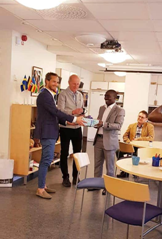 Name: Edward NgailoInstitution: Linköping UniversityPhD Title: On the product of inverse covariancematrices and normal vectors with applications toDiscriminant analysis and PortfoliotheoryCurrent status: Edward Ngailo defended viva at Linköping University in 8th June 2020. Email: Edward Ngailoedongailo9@gmail.com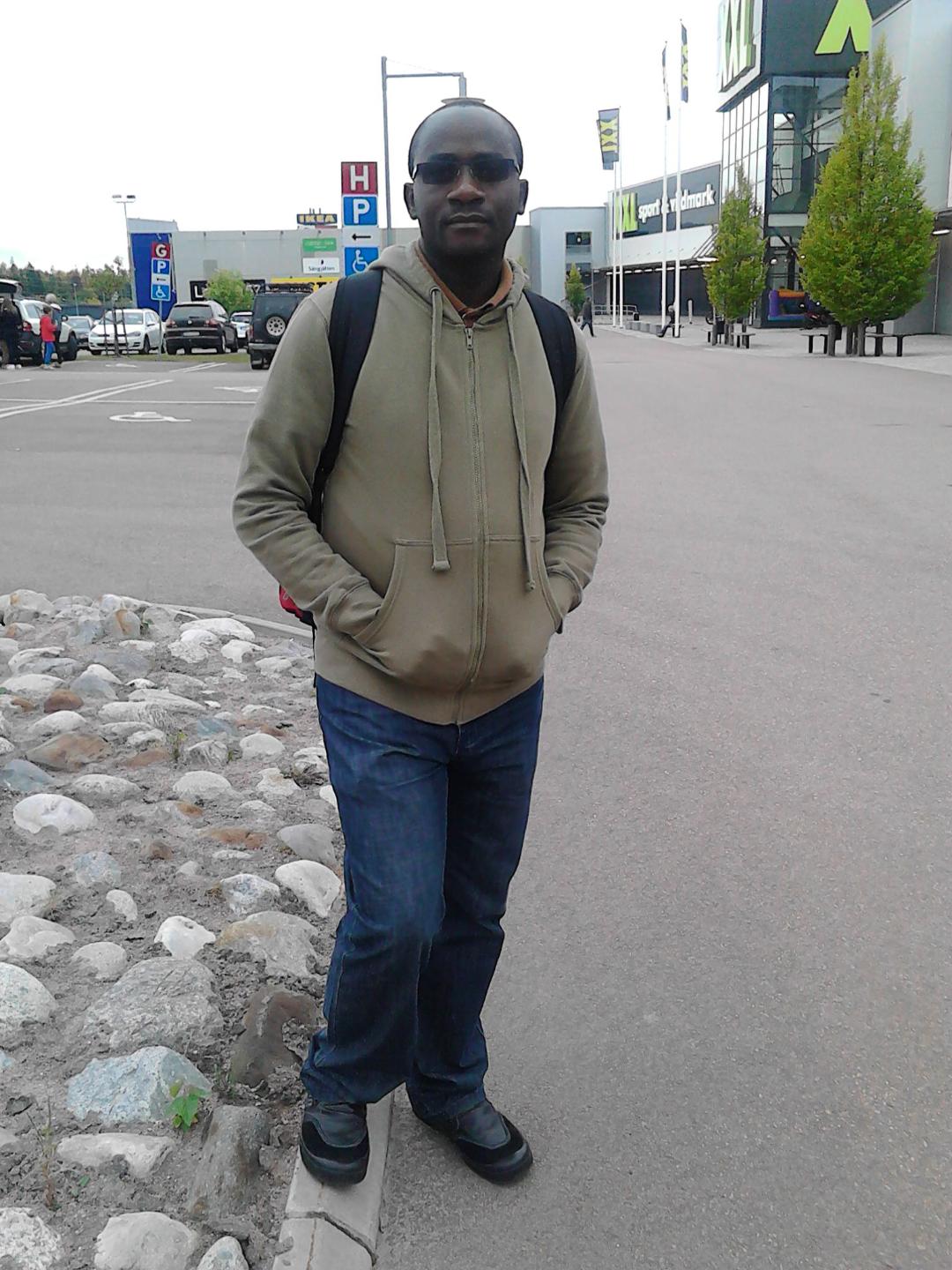 Name:  Pitos Seleka Biganda Institution: Mälardalen UniversityPhD Title: PageRank algorithms, Markov chains and matrix analysis for changing networks and analysis of big dataCurrent status: Mr. Pitos expecting to defend viva in November 2020.Email: pitosel@yahoo.comName:  Uledi  Ayubu  NguloInstitution: Linköping University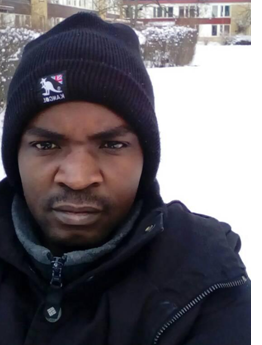 PhD Title: An Investigation of decompositionMethodsfor solving large-scale Multi-levelOptimization models.Current status: Mr. Pitos expecting to complete studies in June 2021.